UZGONZadatak za zadaćuOdredi  kolika je gustoća materijala od kojeg napravljen kvadar mase 25 dag visine 5 cm, ako on pritišće pod tlakom od 2 kPa.UZGONSILA koja djeluje u tekućinama „prema gore“, suprotno od sile teže, istiskujući tijela izvan tekućineUzrok je tome da su tijela u tekućinama lakša PRIMJER:  Uteg ima masu 1 kg, dakle njegova težina je G=10N, dok u je u vodi njegova težina Gv=7N.Uzgon dakle iznosi : Fu=10 N – 7 N = 3 N.Rekli smo da tijela plutaju na vodi jer imaju manju gustoću od vode. No, brod koji je željezni , i ima veću gustoću od vode također pluta. UZROK JE UZGON. Brod ima ogroman VOLUMEN zbog kojeg se uzgon POVEĆAVA i veći je od sile teže te brod pluta.Dakle, uzgon ovisi o VOLUMENU tijela. (veći volumen = veći uzgon)  Plivanje u moru je lakše nego u jezeru. Opet je uzrok UZGON. Gustoća morske vode je VEĆA, pa je VEĆI i uzgon.Uzgon ovisi i o GUSTOĆI TEKUĆINE  u kojoj se tijelo nalazi.Dakle, formula za uzgon : UZGON = GUSTUĆA TEKUĆINE * VOLUMEN URONJENOG TIJELA * GRAVITACIJSKA KONSTANTA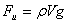 - sila uzgona
V - volumen tijela
 - gustoća tekućine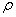 Zadatak:  Tijelo ima masu 2500g. Koliki uzgon djeluje na njega u vodi ako mu je težina u vodi 11 N? Koliki uzgon u vodi djeluje na tijelo volumena 25 m3?